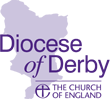 Form B: Application for a Study LeaveName:Tel:Parish:Email:Date of Ordination: As deacon:                    As priest:Date of Ordination: As deacon:                    As priest:Year you plan to retire:Year you plan to retire:How long have you been in your current post?How long have you been in your current post?Any significant breaks in stipendiary service? Yes/NoIf yes, please give date and details:Any significant breaks in stipendiary service? Yes/NoIf yes, please give date and details:Have you previously been awarded a study leave or sabbatical in this or any other diocese?If yes, give date:                                      Diocese serving in at the time:Have you previously been awarded a study leave or sabbatical in this or any other diocese?If yes, give date:                                      Diocese serving in at the time:Dates of proposed study leave:Dates of proposed study leave:Brief description of study leave project/plan:Brief description of study leave project/plan:Purpose and Content of the Study Leave:Purpose and Content of the Study Leave:What would be the educational and other outcomes of this Study Leave?What would be the educational and other outcomes of this Study Leave?How might this refresh and resource you and your ministry?How might this refresh and resource you and your ministry?Have you approached anyone else to act as supervisor/consultant for this project? Yes/No  If yes, please give their name and address and area of expertise:Have you approached anyone else to act as supervisor/consultant for this project? Yes/No  If yes, please give their name and address and area of expertise:How many weeks Study Leave are you applying for in total? (Up to 12 weeks maximum over 3 years):How many weeks Study Leave are you applying for in total? (Up to 12 weeks maximum over 3 years):Do you need this to be in several periods of time? Yes/NoIf yes, please indicate proposed dates:Do you need this to be in several periods of time? Yes/NoIf yes, please indicate proposed dates:With whom have you discussed the proposals for your study leave and for cover in your absence? (i.e. the Deanery Leadership Team, your Area Dean, Local Ministry Colleagues, Churchwarden(s), PCC…)Please confirm that they are supportive of your application: Yes/NoWith whom have you discussed the proposals for your study leave and for cover in your absence? (i.e. the Deanery Leadership Team, your Area Dean, Local Ministry Colleagues, Churchwarden(s), PCC…)Please confirm that they are supportive of your application: Yes/NoWhat arrangements have you agreed for covering your regular work in your absence?What arrangements have you agreed for covering your regular work in your absence?Sunday Services:Sunday Services:Weekday Services and Occasional Offices/Life Events:Weekday Services and Occasional Offices/Life Events:Regular pastoral duties (including part-time chaplaincies):Regular pastoral duties (including part-time chaplaincies):Pastoral emergencies:Pastoral emergencies:Meetings:Meetings:Anything else?Anything else?Is the Area Dean / The Deanery Leadership Team content with the arrangements made?Is the Area Dean / The Deanery Leadership Team content with the arrangements made?Please indicate and give details of the following anticipated costs:Please indicate and give details of the following anticipated costs:Travel:Travel:Accommodation:Accommodation:Resources (books, software, subscriptions etc):Resources (books, software, subscriptions etc):Other (please specify):Other (please specify):Signature:Signature:Date:Date: